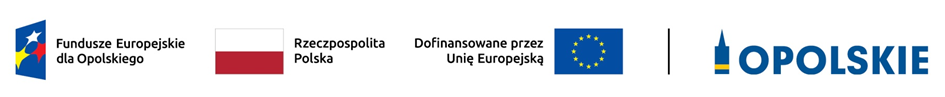 Załącznik nr 3  do Kryteriów.....................................................                                                                                         Data………………..............      (pieczątka zakładu pracy)......................................................                ( NIP).......................................................               (REGON).........................................................                 (PKD)* art. 83 § 1 kodeksu cywilnego- nieważne jest oświadczenie woli złożone drugiej stronie za jej zgodą dla pozoru.                                                                                                       																			                                                                  …………............................................................                                                                                               (pieczątka i podpis osoby składającej oświadczenie)KLAUZULA INFORMACYJNA DLA KLIENTÓW POWIATOWEGO URZĘDU PRACY W STRZELCACH OPOLSKICH - PRACODAWCYPowiatowy Urząd Pracy w Strzelcach Opolskich zgodnie z art. 13 Rozporządzenia Parlamentu Europejskiego i  Rady (UE) 2016/679  w sprawie ochrony osób fizycznych w związku  z przetwarzaniem danych osobowych i w sprawie swobodnego przepływu takich danych oraz uchylenia Dyrektywy 95/46 z dnia 27 kwietnia 2016 r.(Dz. Urz. UE L 119  z 04.05.2016) informuje, że:administratorem Pani/Pana danych osobowych jest Powiatowy Urząd Pracy w Strzelcach Opolskich,kontakt z Inspektorem Ochrony Danych - iod@powiatstrzelecki.plPani/Pana dane osobowe przetwarzane będą w celu realizacji ustawowych zadań urzędu wynikających z Ustawy                                    z dnia 20 kwietnia 2004 r.  o promocji zatrudnienia i instytucjach rynku pracy   ( t.j. Dz. U. z 2023 poz.735 z późn.zm.) -                           na podstawie art. 6 ust. 1 lit. c  oraz na podstawie art. 9 ust.1 lit. g RODO, Pani/Pana dane osobowe przechowywane będą w czasie określonym przepisami prawa, zgodnie  z Rzeczowym Wykazem Akt oraz Instrukcją Kancelaryjną.W zakresie przetwarzania danych osobowych posiadają Państwo następujące prawa:dostępu do treści swoich danych – korzystając z tego prawa mają Państwo możliwość pozyskania informacji, jakie dane, w jaki sposób i w jakim celu są przetwarzane,prawo ich sprostowania – korzystając z tego prawa mogą Państwo zgłosić do nas konieczność poprawienia niepoprawnych danych lub uzupełnienia danych wynikających z błędu przy zbieraniu, czy przetwarzaniu danych,prawo do usunięcia - korzystając z tego prawa mogą Państwo złożyć wniosek o usunięcie danych. W przypadku zasadności wniosku dokonamy niezwłocznego usunięcia danych. Prawo to nie dotyczy jednak sytuacji gdy dane osobowe przetwarzane są do celów związanych z wywiązywaniem się z prawnych obowiązków administratora lub do wykonania zadania realizowanego w interesie publicznym lub w ramach władzy publicznej powierzonej administratorowi,prawo do ograniczenia przetwarzania - korzystając z tego prawa mogą Państwo złożyć wniosek o ograniczenie przetwarzania danych, w razie kwestionowania prawidłowość przetwarzanych danych. W przypadku zasadności wniosku możemy dane jedynie przechowywać. Odblokowanie przetwarzania może odbyć się po ustaniu przesłanek uzasadniających ograniczenie przetwarzania,prawo do przenoszenia danych – ma zastosowanie jedynie w przypadkach jeżeli dane są przetwarzane na podstawie zgody i w sposób zautomatyzowany. prawo wniesienia sprzeciwu – korzystając z tego prawa mogą Państwo w dowolnym momencie wnieść sprzeciw wobec przetwarzania Państwa danych, jeżeli są one przetwarzane na podstawie art. 6 ust. 1 lit e lub f. (prawnie uzasadniony interes lub interes publiczny). Po przyjęciu wniosku w tej sprawie jesteśmy zobowiązani    do zaprzestania przetwarzania danych w tym celu. W takiej sytuacji, po rozpatrzeniu Państwa wniosku, nie będziemy już mogli przetwarzać danych osobowych objętych sprzeciwem na tej podstawie, chyba  że wykażemy, iż istnieją ważne prawnie uzasadnione podstawy do przetwarzania danych, które według prawa uznaje się za nadrzędne wobec Państwa interesów, praw i wolności lub podstawy do ustalenia, dochodzenia lub obrony roszczeń.prawo do cofnięcia zgody na ich przetwarzanie - w dowolnym momencie bez wpływu na zgodność z prawem przetwarzania, w wypadku jeżeli przetwarzania którego dokonano na podstawie zgody wyrażonej przed jej cofnięciem.Mają Państwo prawo wniesienia skargi do organu nadzorczego tj. Prezesa Urzędu Ochrony Danych Osobowych,    gdy uznają Państwo, iż przetwarzanie danych osobowych Państwa dotyczących narusza przepisy prawa.Podanie przez Państwa danych osobowych jest dobrowolne, ale konieczne dla celów wynikających z przepisów prawa, gdzie podanie danych jest obowiązkowe. Niepodanie danych osobowych będzie skutkowało niezrealizowaniem celu,  dla którego miały być przetwarzane.Państwa dane mogą zostać przekazywane odbiorcom danych wyłącznie w celu prawidłowej realizacji zadań przez Powiatowy Urząd Pracy w Strzelcach Opolskich, a to podmiotom świadczącym zewnętrzną obsługę teleinformatyczną  w zakresie rozwiązywania problemów z oprogramowaniem – wyłącznie w celu  i na czas rozwiązania danego problemu technicznego oraz podmiotom świadczącym zewnętrzną obsługę prawną – na podstawie art. 9 ust. 2 lit f) RODO.Państwa dane nie będą przekazywane do państwa trzeciego lub organizacji międzynarodowej z wyłączeniem sytuacji wynikających z przepisów prawa.   Załącznik nr 3a do Kryteriów.....................................................                                                                                         Data………………..............      (pieczątka zakładu pracy)......................................................                ( NIP).......................................................               (REGON).........................................................                 (PKD)* art. 83 § 1 kodeksu cywilnego- nieważne jest oświadczenie woli złożone drugiej stronie za jej zgodą dla pozoru.							………............................................................                                                                                                (pieczątka i podpis osoby składającej oświadczenie) KLAUZULA INFORMACYJNA DLA KLIENTÓW POWIATOWEGO URZĘDU PRACY W STRZELCACH OPOLSKICH - PRACODAWCYPowiatowy Urząd Pracy w Strzelcach Opolskich zgodnie z art. 13 Rozporządzenia Parlamentu Europejskiego i  Rady (UE) 2016/679  w sprawie ochrony osób fizycznych w związku  z przetwarzaniem danych osobowych i w sprawie swobodnego przepływu takich danych oraz uchylenia Dyrektywy 95/46 z dnia 27 kwietnia 2016 r.(Dz. Urz. UE L 119  z 04.05.2016) informuje, że:administratorem Pani/Pana danych osobowych jest Powiatowy Urząd Pracy w Strzelcach Opolskich,kontakt z Inspektorem Ochrony Danych - iod@powiatstrzelecki.plPani/Pana dane osobowe przetwarzane będą w celu realizacji ustawowych zadań urzędu wynikających z Ustawy                                    z dnia 20 kwietnia 2004 r.  o promocji zatrudnienia i instytucjach rynku pracy   ( t.j. Dz. U. z 2023 poz.735 z późn.zm.) -                           na podstawie art. 6 ust. 1 lit. c  oraz na podstawie art. 9 ust.1 lit. g RODO, Pani/Pana dane osobowe przechowywane będą w czasie określonym przepisami prawa, zgodnie  z Rzeczowym Wykazem Akt oraz Instrukcją Kancelaryjną.W zakresie przetwarzania danych osobowych posiadają Państwo następujące prawa:dostępu do treści swoich danych – korzystając z tego prawa mają Państwo możliwość pozyskania informacji, jakie dane, w jaki sposób i w jakim celu są przetwarzane,prawo ich sprostowania – korzystając z tego prawa mogą Państwo zgłosić do nas konieczność poprawienia niepoprawnych danych lub uzupełnienia danych wynikających z błędu przy zbieraniu, czy przetwarzaniu danych,prawo do usunięcia - korzystając z tego prawa mogą Państwo złożyć wniosek o usunięcie danych. W przypadku zasadności wniosku dokonamy niezwłocznego usunięcia danych. Prawo to nie dotyczy jednak sytuacji gdy dane osobowe przetwarzane są do celów związanych z wywiązywaniem się z prawnych obowiązków administratora lub do wykonania zadania realizowanego w interesie publicznym lub w ramach władzy publicznej powierzonej administratorowi,prawo do ograniczenia przetwarzania - korzystając z tego prawa mogą Państwo złożyć wniosek o ograniczenie przetwarzania danych, w razie kwestionowania prawidłowość przetwarzanych danych. W przypadku zasadności wniosku możemy dane jedynie przechowywać. Odblokowanie przetwarzania może odbyć się po ustaniu przesłanek uzasadniających ograniczenie przetwarzania,prawo do przenoszenia danych – ma zastosowanie jedynie w przypadkach jeżeli dane są przetwarzane na podstawie zgody i w sposób zautomatyzowany. prawo wniesienia sprzeciwu – korzystając z tego prawa mogą Państwo w dowolnym momencie wnieść sprzeciw wobec przetwarzania Państwa danych, jeżeli są one przetwarzane na podstawie art. 6 ust. 1 lit e lub f. (prawnie uzasadniony interes lub interes publiczny). Po przyjęciu wniosku w tej sprawie jesteśmy zobowiązani do zaprzestania przetwarzania danych w tym celu. W takiej sytuacji, po rozpatrzeniu Państwa wniosku,                         nie będziemy już mogli przetwarzać danych osobowych objętych sprzeciwem na tej podstawie, chyba                             że wykażemy, iż istnieją ważne prawnie uzasadnione podstawy do przetwarzania danych, które według prawa uznaje się za nadrzędne wobec Państwa interesów, praw i wolności lub podstawy do ustalenia, dochodzenia lub obrony roszczeń.prawo do cofnięcia zgody na ich przetwarzanie - w dowolnym momencie bez wpływu na zgodność z prawem przetwarzania, w wypadku jeżeli przetwarzania którego dokonano na podstawie zgody wyrażonej przed jej cofnięciem.Mają Państwo prawo wniesienia skargi do organu nadzorczego tj. Prezesa Urzędu Ochrony Danych Osobowych,                       gdy uznają Państwo, iż przetwarzanie danych osobowych Państwa dotyczących narusza przepisy prawa.Podanie przez Państwa danych osobowych jest dobrowolne, ale konieczne dla celów wynikających z przepisów prawa, gdzie podanie danych jest obowiązkowe. Niepodanie danych osobowych będzie skutkowało niezrealizowaniem celu,  dla którego miały być przetwarzane.Państwa dane mogą zostać przekazywane odbiorcom danych wyłącznie w celu prawidłowej realizacji zadań przez Powiatowy Urząd Pracy w Strzelcach Opolskich, a to podmiotom świadczącym zewnętrzną obsługę teleinformatyczną                             w zakresie rozwiązywania problemów z oprogramowaniem – wyłącznie w celu  i na czas rozwiązania danego problemu technicznego oraz podmiotom świadczącym zewnętrzną obsługę prawną – na podstawie art. 9 ust. 2 lit f) RODO.Państwa dane nie będą przekazywane do państwa trzeciego lub organizacji międzynarodowej z wyłączeniem sytuacji wynikających z przepisów prawa.OŚWIADCZENIE PRACODAWCY O ZAMIARZE ZATRUDNIENIA	Oświadczam, że po ukończeniu szkolenia i nabyciu kwalifikacji...............................................................................................................................................................................................mam zamiar zatrudnić  na umowę o pracę Pana(ią)………………….....……………………………………...........................................................zam. ……………………………………………………………………………………………................na stanowisku ................................................................................................................................w okresie do 2 miesięcy od daty ukończenia szkolenia i zdanym egzaminie na okres co najmniej 3 miesięcy.OŚWIADCZENIE PRACODAWCY O ZAMIARZE ZATRUDNIENIA	Oświadczam, że po ukończeniu szkolenia i nabyciu kwalifikacji.............................................................................................................................................................................................. mam zamiar zatrudnić na umowę o pracę Pana(ią)………………….....……………………………………....................zam. …………………………………………………………………………………………….................na stanowisku ................................................................................................................................w  okresie do 2 miesięcy po zdanym egzaminie i uzyskaniu dokumentu prawa jazdy na okres co najmniej 3 miesięcy.